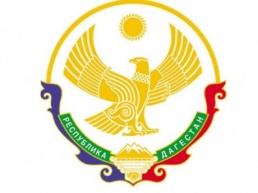                                              РЕСПУБЛИКА ДАГЕСТАН             АДМИНИСТРАЦИЯ ГОРОДСКОГО ОКРУГА «ГОРОД ДЕРБЕНТ»                         МУНИЦИПАЛЬНОЕ БЮДЖЕТНОЕ ДОШКОЛЬНОЕ                  ОБРАЗОВАТЕЛЬНОЕ УЧРЕЖДЕНИЕ «ДЕТСКИЙ САД №1»г. Дербент, ул. Пушкина,1                                                                                                                Email: ds1derbent@yandex.ru	Выписка из приказа №15 от 24.08.2020 г.                                                                                                             по МБДОУ №1« О подготовке к новому учебному году в условиях новой коронавирусной инфекции»На основании Постановления Главного государственного санитарного врача Российской Федерации от 30.06.2020 № 16 «Об утверждении санитарноэпидемиологических правил СП 3.1/2.4 3598-20 «Санитарно-эпидемиологические требования к устройству, содержанию и организации работы образовательных организаций и других объектов социальной инфраструктуры для детей и молодежи в условиях распространения новой коронавирусной инфекции COVID-19», Федеральной службы по надзору в сфере защиты прав потребителей и благополучия человека (Роспотребнадзор) от 14.02.2020 № 02/2230-2020-32 «О проведении профилактических и дезинфекционных мероприятий в организациях общественного питания и пищеблоках образовательных организаций», рекомендации по организации работы образовательных организаций в условиях сохранения рисков распространения COVID-19»ПРИКАЗЫВАЮ: 1. Установить в МБДОУ №1 особый режим работы в условиях распространения новой коронавирусной инфекции. 2. Обеспечить подготовку ДОУ к работе в условиях распространения новой коронавирусной инфекции с учетом проведения всех необходимых противоэпидемиологических мероприятий. 3. Провести разъяснительную работу с сотрудниками о профилактике новой коронавирусной инфекции в срок до 28.08.2020г., ответственность возложить на медсестру Мурадханову М.С,. 4. Запретить проведение массовых мероприятий с участием воспитанников и родителей до особого распоряжения, ответственность возложить на старшего воспитателя Абасову Г.А.5. Обеспечить ДОУ необходимым оборудованием (термометрами, бактерицидными облучателями, рециркуляторами, дезинфекционными средствами, масками, перчатками и др.) с учетом расчетной потребности, ответственность возложить на завхоза Балаеву И.Б.6. Разработать распорядительные локальные акты, необходимые для оптимального функционирования образовательного учреждения в условиях новой вирусной инфекции.7. Контроль за исполнением приказа оставляю за собой.Заведующая МБДОУ №1                                                                                 Э.А.Сеидова